Publicado en Madrid el 20/01/2022 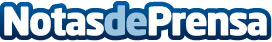 La contratación de personas con discapacidad crece un 32% en 2021, según Fundación Adecco2021 se ha saldado con 114.315 contratos a personas con discapacidad, frente a los 86.706 de 2020 y a tan solo un 3% de distancia de la cifra alcanzada en 2019 (117.818). Las previsiones para 2022 apuntan a que el año se cerrará con una cifra récord de contratación de personas con discapacidad, superior a la registrada en tiempos precovidDatos de contacto:Belen Gomeza914115868Nota de prensa publicada en: https://www.notasdeprensa.es/la-contratacion-de-personas-con-discapacidad_5 Categorias: Nacional Sociedad Solidaridad y cooperación Recursos humanos http://www.notasdeprensa.es